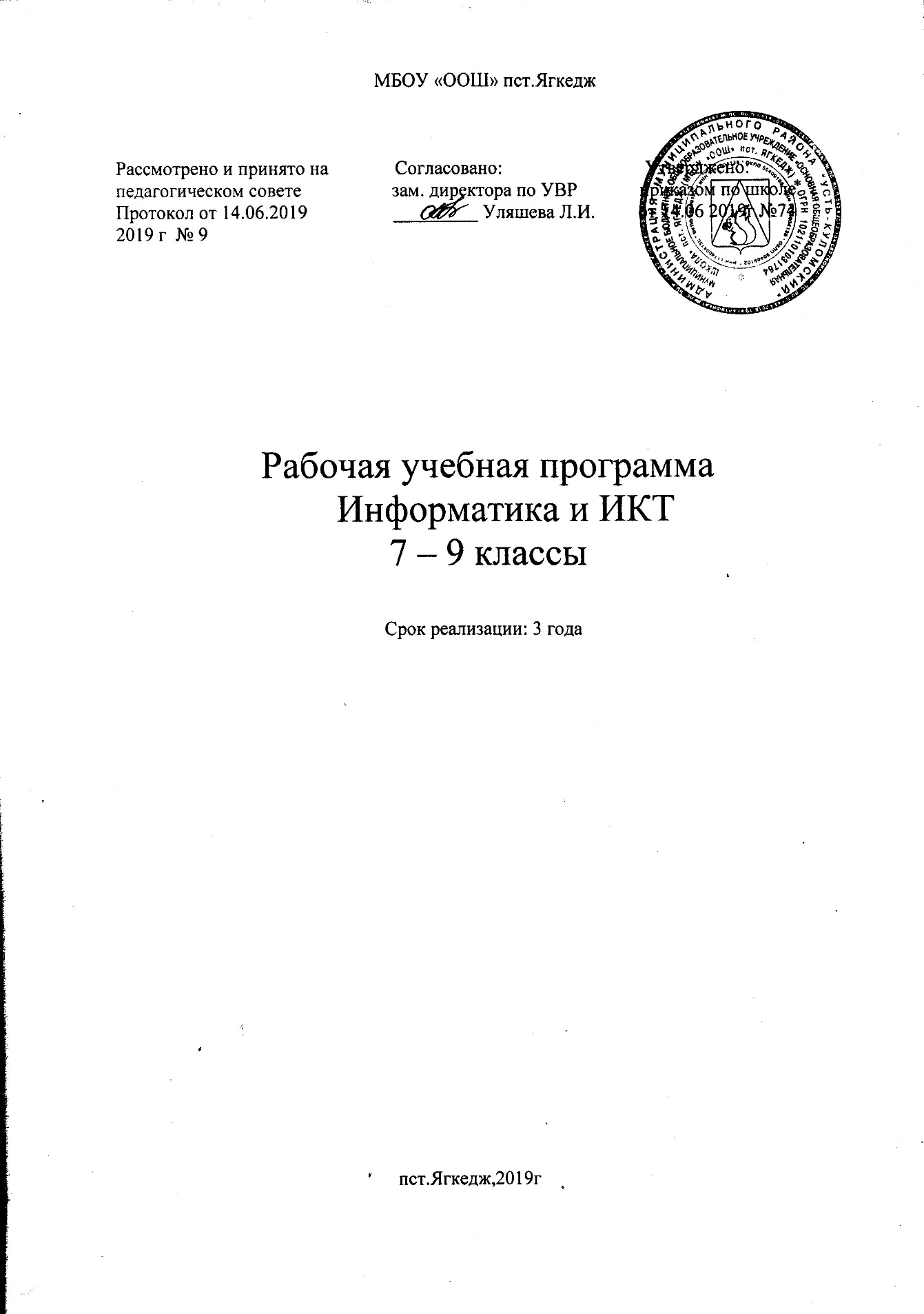                                             Содержание учебного предмета, курсаИнформация и информационные процессы Информация. Информационный процесс. Субъективные характеристики информации, зависящие от личности получателя информации и обстоятельств получения информации.Представление информации. Формы представления информации. Язык как способ представления информации: естественные и формальные языки. Алфавит, мощность алфавита. Кодирование информации. Универсальность дискретного (цифрового, в том числе двоичного) кодирования Двоичный алфавит Двоичный код . Разрядность двоичного кода . Связь длины (разрядности) двоичного кода и количества кодовых комбинаций .Размер (длина) сообщения как мера количества содержащейся в нем информации Достоинства и недостатки такого подхода Другие подходы к измерению количества информации. Единицы измерения количества информации Основные виды информационных процессов: хранение, передача и обработка информации Примеры информационных процессов в системах различной природы; их роль в современном мире.Хранение информации. Носители информации (бумажные, магнитные, оптические, флеш-память) Качественные и количественные характеристики современных носителей информации: объем информации, хранящейся на носителе; скорости записи и чтения информации Хранилища информации Сетевое хранение информации .Передача информации Источник, информационный канал, приемник информации Обработка информации Обработка, связанная с получением новой информации Обработка, связанная с изменением формы, но не изменяющая содержание информации Поиск информацииКомпьютер как универсальное устройство обработки информации Общее описание компьютера Программный принцип работы компьютера Основные компоненты персонального компьютера (процессор, оперативная и долговременная память, устройства ввода и вывода информации), их функции и основные характеристики (по состоянию на текущий период времени) Состав и функции программного обеспечения: системное программное обеспечение, прикладное программное обеспечение, системы программирования Компьютерные вирусы Антивирусная профилактикаПравовые нормы использования программного обеспечения. Файл. Типы файлов. Каталог (директория) . Файловая система . Графический пользовательский интерфейс (рабочий стол, окна, диалоговые окна, меню) Оперирование компьютерными информационными объектами в наглядно-графической форме: создание, именование, сохранение, удаление объектов, организация их семейств Архивирование и разархивирование Гигиенические, эргономические и технические условия безопасной эксплуатации компьютера Обработка графической информации Формирование изображения на экране монитора Компьютерное представление цвета Компьютерная графика (растровая, векторная). Интерфейс графических редакторов Форматы графических файлов Обработка текстовой информации. Текстовые документы и их структурные единицы (раздел, абзац, строка, слово, символ) Технологии создания текстовых документов Создание, редактирование и форматирование текстовых документов на компьютере Стилевое форматирование Включение в текстовый документ списков, таблиц, диаграмм, формул и графических объектов. Гипертекст. Создание ссылок: сноски, оглавления, предметные указатели Коллективная работа над документом. Примечания . Запись и выделение изменений . Форматирование страниц документа. Ориентация, размеры страницы, величина полей Нумерация страниц Колонтитулы. Сохранение документа в различных текстовых форматах. Инструменты распознавания текстов и компьютерного переводаКомпьютерное представление текстовой информации Кодовые таблицы Американский стандартный код для обмена информацией, примеры кодирования букв национальных алфавитов Представление о стандарте Юникод Мультимедиа Понятие технологии мультимедиа и области ее применения. Звук и видео как составляющие мультимедиа Компьютерные презентации . Дизайн презентации и макеты слайдов Звуки и видеоизображения Композиция и монтаж. Возможность дискретного представления мультимедийных данных.Математические основы информатики Понятие о непозиционных и позиционных системах счисления. Знакомство с двоичной, восьмеричной и шестнадцатеричной системами счисления, запись в них целых десятичных чисел от 0 до 1024 . Перевод небольших целых чисел из двоичной, восьмеричной и шестнадцатеричной системы счисления в десятичную. Двоичная арифметика. Логика высказываний (элементы алгебры логики). Логические значения, операции (логическое отрицание, логическое умножение, логическое сложение), выражения, таблицы истинности. Основы алгоритмизации Учебные исполнители Робот, Удвоитель и др. как примеры формальных исполнителей. Понятие алгоритма как формального описания последовательности действий исполнителя при заданных начальных данных Свойства алгоритмов Способы записи алгоритмов Алгоритмический язык — формальный язык для записи алгоритмов Программа — запись алгоритма на алгоритмическом языке Непосредственное и программное управление исполнителем. Линейные программы. Алгоритмические конструкции, связанные с проверкой условий: ветвление и повторение. Понятие простой величины. Типы величин: целые, вещественные, символьные, строковые, логические Переменные и константы Алгоритм работы с величинами — план целенаправленных действий по проведению вычислений при заданных начальных данных с использованием промежуточных результатов Начала программирования Язык программирования Основные правила языка программирования Паскаль: структура программы; правила представления данных; правила записи основных операторов (ввод, вывод, присваивание, ветвление, цикл).Решение задач по разработке и выполнению программ в среде программирования Паскаль.Моделирование и формализацияПонятия натурной и информационной моделей. Виды информационных моделей (словесное описание, таблица, график, диаграмма, формула, чертеж, граф, дерево, список и др . ) и их назначение . Модели в математике, физике, литературе, биологии и т . д . Использование моделей в практической деятельности Оценка адекватности модели моделируемому объекту и целям моделирования. Компьютерное моделирование Примеры использования компьютерных моделей при решении научно-технических задачРеляционные базы данных Основные понятия, типы данных, системы управления базами данных и принципы работы с ними Ввод и редактирование записей Поиск, удаление и сортировка данных Алгоритмизация и программирование Этапы решения задачи на компьютере. Конструирование алгоритмов: разбиение задачи на подзадачи, понятие вспомогательного алгоритма Вызов вспомогательных алгоритмов. Рекурсия. Управление, управляющая и управляемая системы, прямая и обратная связь. Управление в живой природе, обществе и технике. Обработка числовой информации Электронные таблицы. Использование формул. Относительные, абсолютные и смешанные ссылки Выполнение расчетов Построение графиков и диаграмм Понятие о сортировке (упорядочивании) данных. Коммуникационные технологии Локальные и глобальные компьютерные сети Интернет Скорость передачи информации Пропускная способность канала. Передача информации в современных системах связи Взаимодействие на основе компьютерных сетей: электронная почта, чат, форум, телеконференция, сайт Информационные ресурсы компьютерных сетей: Всемирная паутина, файловые архивыТехнологии создания сайта. Содержание и структура сайта . Оформление сайта Размещение сайта в ИнтернетеБазовые представления о правовых и этических аспектах использования компьютерных программ и работы в сети Интернет Повторение Алфавит, мощность алфавита. Кодирование информации. Двоичный алфавит. Двоичный код. Разрядность двоичного кода. Кодовые таблицы. Американский стандартный код для обмена информацией.	Перевод небольших целых чисел из двоичной, восьмеричной и шестнадцатеричной системы счисления в десятичную.	Логические значения, операции (логическое отрицание, логическое умножение, логическое сложение), выражения, таблицы истинности.	Линейные программы. Алгоритмические конструкции, связанные с проверкой условий: ветвление и повторение.Решение задач по разработке и выполнению программ в среде программирования Паскаль.Конструирование алгоритмов: разбиение задачи на подзадачи, понятие вспомогательного алгоритма.Планируемые результатыВведение. Информация и информационные процессыВыпускник научится:различать содержание основных понятий предмета: информатика, информация, информационный процесс, информационная система, информационная модель и др;различать виды информации по способам её восприятия человеком и по способам её представления на материальных носителях; раскрывать общие закономерности протекания информационных процессов в системах различной природы;приводить примеры информационных процессов – процессов, связанные с хранением, преобразованием и передачей данных – в живой природе и технике;классифицировать средства ИКТ в соответствии с кругом выполняемых задач;узнает о назначении основных компонентов компьютера (процессора, оператив-ной памяти, внешней энергонезависимой памяти, устройств ввода-вывода), характерис-тиках этих устройств;определять качественные и количественные характеристики компонентов компьютера;узнает о истории и тенденциях развития компьютеров; о том как можно улучшить характеристики компьютеров;узнает о том какие задачи решаются с помощью суперкомпьютеров.Выпускник получит возможность:осознано подходить к выбору ИКТ – средств для своих учебных и иных целей;узнать о физических ограничениях на значения характеристик компьютера.     Математические основы информатики       Выпускник научится:описывать размер двоичных текстов, используя термины «бит», «байт» и произ-водные от них; использовать термины, описывающие скорость передачи данных, оцени-вать время передачи данных;кодировать и декодировать тексты по заданной кодовой таблице;оперировать понятиями, связанными с передачей данных (источник и приемник данных: канал связи, скорость передачи данных по каналу  связи,  пропускная способ-ность канала связи);определять минимальную длину кодового слова по заданным алфавиту кодируе-мого текста и кодовому алфавиту (для кодового алфавита из 2, 3 или  4  символов);определять длину кодовой последовательности по длине исходного текста и ко-довой таблице равномерного кода;записывать в двоичной системе целые числа от 0 до 1024; переводить заданное натуральное число из десятичной записи в двоичную и из двоичной в десятичную; срав-нивать числа в двоичной записи; складывать и вычитать числа, записанные в двоичной системе счисления;записывать логические выражения составленные с помощью операций «и»,«или», «не» и скобок, определять истинность такого составного высказывания, если из-вестны значения истинности входящих в него элементарных высказываний;определять количество элементов в множествах, полученных из двух или трех базовых множеств с помощью операций объединения, пересечения и дополнения;использовать терминологию, связанную  с  графами  (вершина,  ребро,  путь, дли-на ребра и пути), деревьями (корень, лист, высота дерева) и списками (первый элемент, последний элемент, предыдущий элемент, следующий элемент; вставка, удаление и заме-на элемента);описывать граф с помощью матрицы смежности с указанием длин ребер (знание термина «матрица смежности» не обязательно);познакомиться с двоичным кодированием текстов и с наиболее употребитель-ными современными кодами;использовать основные способы графического представления числовой инфор-мации, (графики, диаграммы).Выпускник получит возможность:познакомиться с примерами математических моделей и использования компью-теров при их анализе; понять сходства и различия между математической моделью объекта и его натурной моделью, между математической моделью объекта/явления и словесным описанием;узнать о том, что любые дискретные данные можно описать, используя алфа-вит, содержащий только два символа, например, 0 и 1;познакомиться с тем, как информация (данные) представляется в современных компьютерах и робототехнических системах;познакомиться с примерами использования графов, деревьев и списков при описа-нии реальных объектов и процессов;ознакомиться с влиянием ошибок измерений и вычислений на выполнение алго-ритмов управления реальными объектами (на примере учебных автономных роботов);узнать о наличии кодов, которые исправляют ошибки искажения, возникающие при передаче информации.Алгоритмы и элементы программирования Выпускник научится:составлять алгоритмы для решения учебных задач различных типов;выражать алгоритм решения задачи различными способами (словесным, графи-ческим, в том числе и в виде блок-схемы, с помощью формальных языков и др.);определять наиболее оптимальный способ выражения алгоритма для решения конкретных задач (словесный, графический, с помощью формальных языков);определять результат выполнения заданного алгоритма или его фрагмента;использовать термины «исполнитель», «алгоритм», «программа», а также пони-мать разницу между употреблением этих терминов в обыденной речи и в информатике;выполнять без использования компьютера («вручную») несложные алгоритмы управления исполнителями и анализа числовых и текстовых данных, записанные на кон-кретном язык программирования с использованием основных управляющих конструкций последовательного программирования (линейная программа, ветвление, повторение, вспо-могательные алгоритмы);составлять несложные алгоритмы управления исполнителями и анализа числовых и текстовых данных с использованием основных управляющих конструкций последова-тельного программирования и записывать их в виде программ на выбранном языке про-граммирования; выполнять эти программы на компьютере;использовать величины (переменные) различных типов, табличные величины (массивы), а также выражения, составленные из этих величин; использовать оператор при-сваивания;анализировать предложенный  алгоритм,  например,  определять  какие результа-ты возможны при заданном множестве исходных значений;использовать логические значения, операции и выражения с ними;записывать на выбранном языке программирования  арифметические  и логичес-кие выражения и вычислять их значения.Выпускник получит возможность:познакомиться с использованием в программах строковых величин и  с операци-ями со строковыми величинами;создавать программы для решения задач, возникающих в процессе учебы и вне ее;познакомиться с задачами обработки данных и алгоритмами их решения;познакомиться с понятием «управление», с примерами того, как компьютер управляет различными системами (роботы, летательные и космические аппараты, станки, оросительные системы, движущиеся модели и др.);познакомиться с учебной средой составления программ управления автономными роботами и разобрать примеры алгоритмов управления, разработанными в этой среде.Использование программных систем и сервисов Выпускник научится:классифицировать файлы по типу и иным параметрам;выполнять основные операции с файлами (создавать, сохранять, редактировать, удалять, архивировать, «распаковывать» архивные файлы);разбираться в иерархической структуре файловой системы;осуществлять поиск файлов средствами операционной системы;использовать динамические (электронные) таблицы, в том числе формулы с ис-пользованием абсолютной, относительной и смешанной адресации, выделение диапазона таблицы и упорядочивание (сортировку) его элементов; построение диаграмм (круговой и столбчатой);использовать табличные (реляционные) базы данных, выполнять отбор строк таблицы, удовлетворяющих определенному условию;анализировать доменные имена  компьютеров  и  адреса  документов  в Интерне-те;проводить поиск информации в сети Интернет по запросам с использованием логических операций.Выпускник овладеет (как результат применения программных систем и ин-тернет-сервисов в данном курсе и во всем образовательном процессе):навыками работы с компьютером; знаниями, умениями и навыками, достаточны-ми для работы с различными видами программных систем и интернет- сервисов (файло-вые менеджеры, текстовые редакторы, электронные таблицы, браузеры, поисковые систе-мы, словари, электронные энциклопедии); умением описывать работу этих систем и сер-висов с использованием соответствующей терминологии;различными формами представления данных (таблицы, диаграммы, графики и т.д.);приемами безопасной организации своего личного пространства данных с использованием индивидуальных накопителей данных, интернет-сервисов и т. п.;основами соблюдения норм информационной этики и права;познакомится с программными средствами для работы с аудио-визуальными данными и соответствующим понятийным аппаратом;узнает о дискретном представлении аудио-визуальных данных.Выпускник получит возможность (в данном курсе и иной учебной деятель-ности):узнать	о данных от датчиков, например, датчиков роботизированных уст-ройств;практиковаться в использовании основных видов прикладного программного обеспечения (редакторы текстов, электронные таблицы, браузеры и др.);познакомиться с примерами использования математического моделирования в современном мире;познакомиться с	принципами функционирования Интернета и сетевого взаимодействия между компьютерами, с методами поиска в Интернете;познакомиться с постановкой вопроса о том, насколько достоверна полученная информация, подкреплена ли она доказательствами подлинности (пример: наличие электронной подписи); познакомиться с возможными подходами к  оценке достоверности информации (пример: сравнение данных из разных источников); узнать о том, что в сфере информатики и ИКТ существуют международные и национальные стандарты; узнать о структуре современных компьютеров и назначении их элементов;получить представление об истории и тенденциях развития ИКТ;познакомиться с примерами использования ИКТ в современном мире;получить представления о роботизированных устройствах и их использовании на производстве и в научных исследованиях.Тематическое планирование7 класс8 класс                                                                     9 класс№ Тема урокаПримечание1Цели изучения курса информатики и ИКТ. Техника безопасности и организация рабочего места.2Информация и её свойства3Информационные процессы. Обработка информации4Информационные процессы. Хранение и передача информации5Всемирная паутина как информационное хранилище6Представление информации7Дискретная форма представления информации8Единицы измерения информации9Обобщение и систематизация основных понятий темы «Информа-ция и информационные процессы». Контрольная работа10Основные компоненты компьютера и их функции11Персональный компьютер.12Программное обеспечение компьютера. Системное программное обеспечение13Системы программирования и прикладное программное обеспечение14Файлы и файловые структуры15Пользовательский интерфейс16Обобщение и систематизация основных понятий темы «Компьютер как универсальное устройство для работы с информацией». Контрольная работа17Формирование изображения на экране компьютера18Компьютерная графика19Создание графических изображений20Обобщение и систематизация основных понятий темы «Обработка графической информации». Контрольная работа21Текстовые документы и технологии их создания22Создание текстовых документов на компьютере23Прямое форматирование24Стилевое форматирование25Визуализация информации в текстовых документах26Распознавание текста и системы компьютерного перевода27Оценка количественных параметров текстовых документов28Оформление реферата История вычислительной техники29Обобщение и систематизация основных понятий темы «Обработка текстовой информации». Контрольная работа30Технология мультимедиа.31Компьютерные презентации32Создание мультимедийной презентации33Обобщение и систематизация основных понятий главы «Мультимедиа». Контрольная работа34Итоговое тестирование.№Тема урокаПримечание1Предмет информатики. Роль информации в жизни людей. Информация и знания-§12Восприятие и представление информации -§23Информационные процессы4Работа с тренажёром клавиатуры5Измерение информации (алфавитный подход). Единицы измерения информации6Назначение и устройство компьютера. Принципы организации внутренней и внешней памяти7Устройство персонального компьютера и его основные характеристики8Программное обеспечение. О системном ПО9Файлы и файловые структуры.- §11 Контрольная работа №110Анализ контрольной работы. Пользовательский интерфейс11Работа с файловой структурой операционной системы.12Итоговое тестирование по темам «Человек и информация. Первое знакомство с компьютером».13Анализ итогового тестирования. Представление текстов в памяти компьютера14Текстовые редакторы15Сохранение и загрузка файлов. Основные приемы ввода и редактирования текста.16Работа со шрифтами, приёмы форматирования текста. Орфографическая проверка текст. Печать документа17Использование буфера обмена для копирования и перемещения текста. Режим поиска и замены.18Работа с таблицами19Дополнительные возможности текстового процессора20Выполнение итогового практического задания21Итоговое тестирование по теме «Текстовая информация и текстовые редакторы»22Анализ итогового тестирования. Компьютерная графика и области её применения. Понятие растровой и векторной графики.23Графические редакторы растрового типа24Кодирование изображения25Работа с векторным графическим редактором.26Технические средства компьютерной графики27Понятие мультимедиа. Компьютерные презентации28Создание презентации с использованием текста, графики и звука29Представление звука в памяти компьютера. Технические средства мультимедиа30Создание презентации с применением звука и изображения (либо с созданием гиперссылок).31Контрольная работа по теме: «Графическая информация и компьютер»32Повторение33Итоговое тестирование по курсу 8 класса34Итоговый урок за год№                                                       Тема урокаПримечание1Цели изучения курса информатики и ИКТ . Охрана труда и организация рабочего места2Моделирование как метод познания3Знаковые модели4Графические модели5Табличные модели6База данных как модель предметной области . Реляционные базы данных7Система управления базами данных8Создание базы данных Запросы на выборку данных9Обобщение и систематизация основных понятий темы. Контрольная работа №1  «Моделирование и формализация». 10Решение задач на компьютере11Одномерные массивы целых чисел. Описание, заполнение, вывод массива12Вычисление суммы элементов массива13Последовательный поиск в массиве14Сортировка массива15Конструирование алгоритмов16Запись вспомогательных алгоритмов на языке Паскаль17Алгоритмы управления Обобщение и системати¬зация основных понятий темы. Контрольная работа №2  «Алгоритмизация и программирование» 18Интерфейс электронных таблиц. Данные в ячейках таблицы. Основные режимы работы19Организация вычислений Относительные, абсолютные и смешанные ссылки20Встроенные функции. Логические функции21Сортировка и поиск данных22Построение диаграмм и графиков23Обобщение и систематизация основных понятий темы. Контрольная работа №3  «Обработка числовой информации в электронных таблицах»24Локальные и глобальные компьютерные сети25Как устроен Интернет. 26IP-адрес компьютера27Доменная система имен Протоколы передачи данных28Всемирная паутина. Файловые архивы29Электронная почта . Сетевое коллективное взаимодействие . Сетевой этикет30Технологии создания сайта31Содержание и структура сайта32Оформление сайта. Размещение сайта в Интернете33Обобщение и систематизация основных понятий главы. Контрольная работа №4  «Коммуникационные технологии».34Основные понятия курса